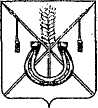 АДМИНИСТРАЦИЯ КОРЕНОВСКОГО ГОРОДСКОГО ПОСЕЛЕНИЯКОРЕНОВСКОГО РАЙОНАПОСТАНОВЛЕНИЕот 04.08.2014   		                                     			         № 720г. КореновскОб утверждении Порядка планирования приватизациимуниципального имущества Кореновскогогородского поселения Кореновского районаВ соответствии с пунктом 3 статьи 51 Федерального закона от 6 октября 2003 года № 131-ФЗ «Об общих принципах организации местного самоуправления в Российской Федерации», Федеральным законом от                         21 декабря 2001 года № 178-ФЗ "О приватизации государственного и муниципального имущества", Уставом Кореновского городского поселения Кореновского района, Положением о порядке владения, пользования и распоряжения муниципальным имуществом Кореновского городского поселения Кореновского района, утвержденным решением Совета Кореновского городского поселения Кореновского района от 19 февраля                 2014 года № 406 (с изменениями от 18 марта 2014 года № 416) администрация Кореновского городского поселения Кореновского района п о с т а н о в л я е т:1. Утвердить Порядок планирования приватизации муниципального имущества Кореновского городского поселения Кореновского района (прилагается).2. При разработке прогнозного плана (программы) приватизации отделу архитектуры, градостроительства, имущественных и земельных отношений администрации Кореновского городского поселения Кореновского района (Лила) руководствоваться настоящим Порядком.3. Общему отделу администрации Кореновского городского поселения Кореновского района (Воротникова) опубликовать настоящее постановление в средствах массовой информации и обеспечить его размещение на официальном сайте органов местного самоуправления Кореновского городского поселения Кореновского района в сети Интернет.4. Контроль за выполнением настоящего постановления возложить на заместителя главы Кореновского городского поселения Кореновского района Р.Ф.Громова.5. Настоящее постановление вступает в силу со дня его официального опубликованияГлаваКореновского городского поселенияКореновского района                                                                                 Е.Н.ПергунПОРЯДОК планирования приватизации муниципального имущества
Кореновского городского поселения Кореновского района1. Настоящий Порядок планирования приватизации муниципального имущества Кореновского городского поселения Кореновского района (далее - Порядок), разработан в соответствии с пунктом 3 статьи 51 Федерального закона от 6 октября 2003 года № 131-ФЗ «Об общих принципах организации местного самоуправления в Российской Федерации», Федеральным законом от 21 декабря 2001 года № 178-ФЗ "О приватизации государственного и муниципального имущества", Уставом Кореновского городского поселения Кореновского района, Положением о порядке владения, пользования и распоряжения муниципальным имуществом Кореновского городского поселения Кореновского района, утвержденным решением Совета Кореновского городского поселения Кореновского района от 19 февраля 2014 года № 406 (с изменениями от 18 марта 2014 года № 416), определяет порядок и сроки разработки прогнозного плана (программы) приватизации муниципального имущества Кореновского городского поселения Кореновского района (далее - Программа).2. В настоящем Порядке словосочетания "муниципальное имущество Кореновского городского поселения Кореновского района" и "имущество, находящееся в муниципальной собственности Кореновского городского поселения Кореновского района" применяются в одном и том же значении.Понятия, используемые в настоящем Порядке, означают следующее.Плановый период - период, на который утверждается Программа и который составляет срок от 1года до 3 лет.Предыдущий период - период действия предшествующей Программы.Текущий год - год разработки Программы на плановый периодПрограмма разрабатывается на плановый период.3. При подготовке Программы учитываются предложения муниципальных унитарных предприятий Кореновского городского поселения Кореновского района, а также хозяйственных обществ акции (доли) которых находятся в муниципальной собственности Кореновского городского поселения Кореновского района, иных юридических и физических лиц (далее - заявителей), поступившие в администрацию до 1 августа текущего года. Предложения подаются в произвольной форме и согласно утвержденных форм с указанием данных о муниципальном имуществе Кореновского городского поселения Кореновского района, позволяющих его идентифицировать.Отдел архитектуры, градостроительства, имущественных и земельных отношений администрации Кореновского городского поселения Кореновского района (далее - Отдел) рассматривает поступившие предложения и при необходимости направляет их в отделы администрации Кореновского городского поселения Кореновского района, осуществляющие координацию и регулирование деятельности соответствующих отраслей (сфер деятельности) для подготовки обоснования целесообразности (нецелесообразности) приватизации муниципального имущества Кореновского городского поселения Кореновского района. Информация о рассмотрении предложений направляется заявителям в месячный срок с даты регистрации обращения.Отделы администрации Кореновского городского поселения Кореновского района, осуществляющие координацию и регулирование деятельности соответствующих отраслей (сфер деятельности), рассмотрев поступившие предложения, возвращают их не позднее 1 сентября текущего года в Отдел с обоснованием целесообразности (нецелесообразности) приватизации муниципального имущества Кореновского городского поселения Кореновского района по каждому предложению.4. Отделы администрации Кореновского городского поселения Кореновского района, осуществляющие координацию и регулирование деятельности соответствующих отраслей (сфер деятельности) ежегодно, не позднее 1 сентября текущего года представляют в Отдел собственные предложения о приватизации муниципального имущества Кореновского городского поселения Кореновского района с обоснованием целесообразности приватизации, прогноз влияния приватизации муниципального имущества Кореновского городского поселения Кореновского района на структурные изменения в конкретных отраслях экономики (сферах управления) на плановый период.В случае отсутствия предложений о приватизации в Отдел направляются письменные извещения (в произвольной форме) за подписью начальников структурных подразделений администрации Кореновского городского поселения Кореновского района либо лиц, исполняющих их обязанности, об отсутствии предложений о приватизации муниципального имущества Кореновского городского поселения Кореновского района на плановый период.5. Предложения о приватизации с обоснованием целесообразности приватизации представляются отделами администрации Кореновского городского поселения Кореновского района, осуществляющими координацию и регулирование деятельности соответствующих отраслей (сфер деятельности) в отношении:муниципальных унитарных предприятий Кореновского городского поселения Кореновского района - по форме согласно приложению № 1 к настоящему Порядку;акций открытых акционерных обществ, находящихся в муниципальной собственности Кореновского городского поселения Кореновского района, за исключением акций, составляющих менее 2-х процентов голосующих акций общества, - по форме согласно № 2 к настоящему Порядку;акций, составляющих менее 2-х процентов голосующих акций общества, - в произвольной форме;иного муниципального имущества Кореновского городского поселения Кореновского района - в произвольной форме с указанием характеристики приватизируемого имущества.долей в уставных капиталах обществ с ограниченной ответственностью, находящихся в муниципальной собственности Кореновского городского поселения Кореновского района - по форме согласно приложению № 3 к настоящему Порядку.К информации прилагаются бухгалтерская отчетность в объеме годовой на последнюю квартальную отчетную дату, правоустанавливающие и правоудостоверяющие документы на земельные участки, выписки из государственного кадастра недвижимости об объектах недвижимости и занимаемых ими земельных участках, а также документы, свидетельствующие о государственной регистрации прав Кореновского городского поселения Кореновского района на недвижимое имущество, включая земельные участки и сервитуты на них.6. После получения предложений Отдел формирует проект Программы.7. Проект Программы состоит из двух разделов.Первый раздел Программы содержит основные направления реализации политики в сфере приватизации муниципального имущества Кореновского городского поселения Кореновского района, цели и задачи приватизации в плановом периоде, прогноз влияния приватизации муниципального имущества Кореновского городского поселения Кореновского района на структурные изменения в экономике.Второй раздел Программы содержит перечни подлежащих приватизации муниципальных унитарных предприятий Кореновского городского поселения Кореновского района, акций (долей) хозяйственных обществ, находящихся в собственности Кореновского городского поселения Кореновского района, иного муниципального имущества Кореновского городского поселения Кореновского района с указанием его характеристики и предполагаемого срока его приватизации.8. Характеристика муниципального унитарного предприятия Кореновского городского поселения Кореновского района, включенного в проект Программы, должна содержать следующие данные:а) наименование и местонахождение муниципального унитарного предприятия;б) балансовую стоимость основных средств;в) среднесписочную численность работающих;г) площади земельных участков;д) способ приватизации;е) срок приватизации.9. Характеристика акций (долей) Кореновского городского поселения Кореновского района в уставном капитале хозяйственных обществ, включенных в проект Программы, должна содержать:а) наименование и местонахождение хозяйственного общества;б) количество акций или размер доли Кореновского городского поселения Кореновского района в уставном капитале хозяйственного общества (при размере доли менее 0,01 процента - не указывается);в) количество акций или номинальную стоимость доли, подлежащих приватизации, с указанием процентного отношения этих акций (долей) к общему количеству акций (долей) хозяйственного общества (при доле менее 0,01 процента - не указывается);г) срок приватизации.10. Характеристика иного муниципального имущества Кореновского городского поселения Кореновского района, включенного в проект Программы, должна содержать наименование, местонахождение, его назначение, сведения о площади земельных участков и сроках приватизации.Исключение составляет характеристика арендуемого субъектами малого и среднего предпринимательства недвижимого имущества, отчуждаемого из собственности Кореновского городского поселения Кореновского района в порядке, установленном действующим законодательством, обеспечивающим реализацию преимущественного права арендатора на приобретение указанного имущества.11. Решения об утверждении Программы, а также внесении в нее изменений принимаются Советом Кореновского городского поселения Кореновского района.Исполняющий обязанности начальника отдела архитектуры,градостроительства, имущественныхи земельных отношений администрацииКореновского городского поселения				        А.И.БерезовскаяПРЕДЛОЖЕНИЕо приватизации с обоснованием целесообразности приватизации муниципального унитарного предприятия Кореновского городского поселения Кореновского района  _________________________________(полное наименование предприятия)1. Характеристика муниципального унитарного предприятия Кореновского городского поселения Кореновского района и результатов его хозяйственной деятельности2. Финансовые показатели предприятия за два последние года (тыс. рублей)3.  Обоснование отраслевым (функциональным) органом  администрации Кореновского городского поселения Кореновского района целесообразности приватизации муниципального унитарного предприятияКореновского городского поселения Кореновского района  Приватизация   муниципального     унитарного    предприятия Кореновского городского поселения Кореновского района ___________________________                                                                                 (наименование предприятия)целесообразна/нецелесообразна, поскольку _______________________________________________________________________________________________________________________________________________________________________                                                                          ___________________________                                                                          подпись заместителя руководителяИсполняющий обязанности начальника отдела архитектуры,градостроительства, имущественныхи земельных отношений администрацииКореновского городского поселения				        А.И.БерезовскаяПредложениео приватизации акций открытого акционерного общества,находящихся в муниципальной собственностиКореновского городского поселения Кореновского района________________________________________(полное наименование акционерного общества)1.  Характеристика открытого акционерного общества ирезультатов его хозяйственной деятельности2. Перечень организаций, в уставном (складочном) капиталекоторых доля участия акционерного общества превышает25 процентов на 01.01.20__ г.3. Реестродержатель4. Структура уставного капитала по состоянию на 01.01.20 __ г.5. Финансовые показатели акционерного общества за последние 2 года(тыс. рублей)6. Дивиденды за последние 2 года (тыс. рублей)7. Основные показатели баланса акционерного обществапо состоянию на 01.01.20 __ г.8. Акции, предлагаемые к приватизации9.  Обоснование отраслевым (функциональным) органом администрации Кореновского городского поселения Кореновского района  о целесообразности приватизации акций открытого акционерного общества, находящихся в муниципальной собственности Кореновского городского поселения Кореновского района   	Приватизация акций открытого акционерного общества__________________________________________________________________                 (наименование акционерного общества)целесообразна/нецелесообразна, поскольку ________________________________________________________________________________________________________________________________________________________________                                                                           ___________________________                                                                           подпись заместителя руководителяИсполняющий обязанности начальника отдела архитектуры,градостроительства, имущественныхи земельных отношений администрацииКореновского городского поселения				        А.И.БерезовскаяПРЕДЛОЖЕНИЕо приватизации доли в уставном капитале общества с ограниченной ответственностью, находящейся в муниципальной собственности Кореновского городского поселения Кореновского района____________________________________(полное наименование общества с ограниченной ответственностью)1. Характеристика общества с ограниченной ответственностьюи результатов его хозяйственной деятельности2. Перечень организаций, в уставном (складочном) капиталекоторых доля общества с ограниченной ответственностьюпревышает 25 процентов на 01.01.20_ год.3. Структура уставного капитала по состоянию на 01.01.20_ год.4. Финансовые показатели общества с ограниченнойответственностью за последние 2 года (тыс. рублей)5. Величина прибыли, распределенной и перечисленнойучастнику общества — Кореновскому городскому поселению Кореновского района за последние 2 года (тыс. рублей)6.  Основные показатели баланса общества с ограниченнойответственностью по состоянию на 01.01.20__ год (тыс. рублей)7. Характеристика доли, предлагаемой к приватизации8. Обоснование  отраслевым (функциональным) органом администрации Кореновского городского поселения  Кореновского районацелесообразности приватизации доли в уставном капиталеобщества с ограниченной ответственностью, находящейся в муниципальной собственности Кореновского городского поселения  Кореновского района	Приватизация доли в уставном капитале общества с  ограниченнойответственностью____________________________________________________                                   (наименование общества)целесообразна, поскольку  ____________________________________________                                                                           ___________________________                                                                                         подпись заместителя руководителяИсполняющий обязанности начальника отдела архитектуры,градостроительства, имущественныхи земельных отношений администрацииКореновского городского поселения				        А.И.БерезовскаяПРИЛОЖЕНИЕУТВЕРЖДЕНпостановлением администрацииКореновского городского поселенияКореновского районаот 04.08.2014  № 720Приложение № 1к Порядку планирования приватизации муниципального имущества Кореновского городского поселения Кореновского района1Отраслевой орган  исполнительной власти, в ведении которого находится предприятие2Сокращенное наименование предприятия    3ИНН                                     4Код ОКПО                                5Местонахождение                         6Сведения о государственной  регистрации:
наименование регистрирующего органа, дата и регистрационный номер              8Отрасль (код ОКВЭД)                     9Основной вид деятельности               10Стоимость основных средств на 01.12.20 __ г. (тыс. рублей)         11Площадь земельного участка (га)         12Численность (человек)                   №  п/пНаименование показателя           _____ г._____ г.12                     3   4   1Выручка от продажи продукции, товаров, работ, услуг (за вычетом НДС, акцизов и других обязательных платежей)                2Балансовая прибыль (убыток)               3Чистая прибыль (убыток)                   4Часть прибыли, подлежащая  перечислению  в бюджет в соответствии с программой  деятельности предприятия                       5Часть прибыли, перечисленная в краевой бюджет                                      Приложение № 2к Порядку планирования приватизации муниципального имущества Кореновского городского поселения Кореновского района1Отрасль (код ОКВЭД)                   2Сокращенное наименование  акционерного общества                              3ИНН                                   4Код ОКПО                              5Местонахождение                       6Сведения о  государственной  регистрации: наименование регистрирующего  органа, дата и регистрационный номер    8Основной вид деятельности             9Величина    уставного    капитала   на 01.01.20 _ г. (тыс. рублей)        10Стоимость    основных     средств   на01.01.20 _ г. (тыс. рублей)        11Площадь земельного участка            Наименование организации       Доля   
процентовСтоимость  
(тыс. рублей)1234Наименование     Местонахождение  № 
п/пХарактеристика акций     Обыкновенные
акции   Привилегирован-
ные акции      1Номинальная   стоимость   акции (рублей)                       2Количество  размещенных   акций (шт.)                          3Количество находящихся в  муниципальной собственности Кореновского городского поселения Кореновского района акций (шт.)    4Количество   объявленных  акций (шт.)                          Показатели                  ______ г.______ г.1Выручка от продажи  продукции,  товаров, работ, услуг (за вычетом НДС, акцизов  и других обязательных платежей)           2Валюта баланса                          3Чистые активы                           4Балансовая прибыль (убыток)             5Чистая прибыль (убыток)                 № 
п/пДивиденды                 ______ г.______ г.1Начисленные на:                         2обыкновенные акции                      3привилегированные акции                 4акции, находящиеся в муниципальной собственности Кореновского городского поселения Кореновского района         5Выплаченные на:                         6акции, находящиеся в муниципальной собственности Кореновского городского поселения Кореновского района         № 
п/пПоказатели                  
______ г.
______ г.1Внеоборотные активы                     2Оборотные активы                        3Капитал и резервы                       4Долгосрочные пассивы                    5Краткосрочные пассивы                   6Валюта баланса                          7Чистые активы                           Тип акций   
(обыкновенные, 
привилегированные)           Кол-во
(шт.)   Суммарная  
номинальная 
стоимость акций    
(тыс. рублей)Доля акций в
общем  количестве акций
(процентов)Доля акций в  общем количестве
голосующих
акций (процентов)      Приложение № 3к Порядку планирования приватизации муниципального имущества Кореновского городского поселения Кореновского района1Отрасль (код ОКВЭД)                      2Сокращенное наименование общества с ограниченной ответственностью                3ИНН                                      4Код ОКПО                                 5Местонахождение                          6Сведения о   государственной  регистрации
наименование регистрирующего органа, дата
и регистрационный номер                  7Основной вид деятельности                8Величина уставного капитала на 01.01.20__(тыс. рублей)                            9Стоимость основных  средств на 01.01.20__(тыс. рублей)                            10Площадь земельного участка (га)          Наименование организации   Доля     
(процентов)  Стоимость   
(тыс. рублей)123№
п/пХарактеристика доли               1Уставный капитал общества с ограниченной ответственностью (рублей)                               2Номинальная стоимость доли, находящейся  в  муниципальной   собственности  Кореновского городского поселения  Кореновского района (рублей)                                          3Доля  Кореновского городского поселения  Кореновского района в уставном капитале общества, в %                                      Показатели                  _______ г._______ г.1Выручка от продажи продукции, товаров, работ, услуг (за вычетом НДС, акцизов и других обязательных платежей)       2Валюта баланса                        3Чистые активы                         4Балансовая прибыль (убыток)           5Чистая прибыль (убыток)               № 
п/п_______ г._______ г.1Сумма прибыли, распределенной перечисленной участнику общества - Кореновскому городскому поселению  Кореновского района№ п/пПоказатели                 _______ г.   1Внеоборотные активы                        2Оборотные активы                           3Капитал и резервы                          4Долгосрочные пассивы                       5Краткосрочные пассивы                      6Валюта баланса                             7Чистые активы                              Номинальная стоимость доли в уставном капитале  общества с ограниченной ответственностью, находящейся в муниципальной собственности Кореновского городского поселения  Кореновского района (рублей)                                           Размер доли  Кореновского городского поселения  Кореновского района в уставном капитале общества, в %                                      